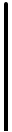 IČO odběratele: DIČ odběratele:       O B J E D N Á V K A 05421888 CZ05421888 Číslo objednávky: 2024-SMB-175 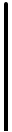 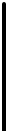 Strana:	1 z 4 Značka: Podklad: Přijatá objednávka: Adresa: MMN, a.s. 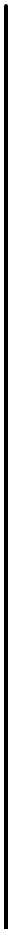 Metyšova 465 IČO dodavatel: 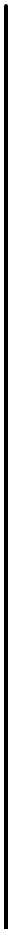 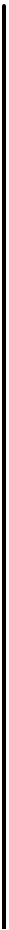 43463304 Jilemnice 
Česká republika je zapsána v OR u KS v Hradci Králové, spisová značka B 3506 datum zápisu: 09.10.2016	  Kč DIČ dodavatele: Adresa: CZ43463304 WWW stránky:	www.nemjil.cz E-mail: Komerční banka a.s. Praha KOMBCZPPXXX Bankovní spojení:	115-3453310267/0100 
Specif. symbol: IČO koneč. odběratele: DIČ koneč. odběratele:	CZ05421888 Zámecká 1453 
Vrchlabí Česká republika Evidenční číslo: Zástupce dodavatele: Telefon: E-mail dodavatele: Datum objednávky:	02.04.2024 20146 Dodací adresa: MMN, a.s. Nemocnice Semily 3. května 421 Datum odeslání:	02.04.2024 Způsob úhrady:	Převodní příkaz Způsob dopravy: 513031 Semily Místo určení:	Semily Česká republika COP: 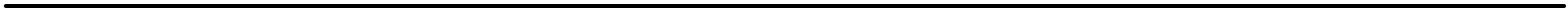 Pokračování na další straně. 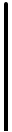       O B J E D N Á V K A Číslo objednávky: 2024-SMB-175 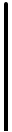 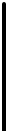 Strana:	2 z 4 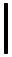 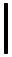 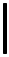 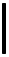 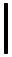 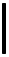 Pol.	Materiál	Název materiálu	Cena / MJ	Množství	MJ 1	ks 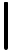 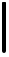 Poznámka :	Konfigurace do 2000 uživatelů, SIP trunk, IP DECT systém 12 základen, 
196 x FXS analogová pobočka, 2 GSM IP gateway, 30 IP DECT telefonů, 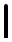 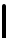 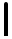 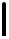 nový HR rack 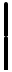 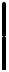 Provedení výměny telef. ústředny a konfigurace v měsíci 09/2024 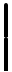 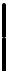 Gramdstream 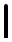 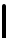 310A673 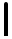 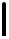 UCM6304 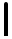 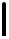 Grandstream - IP ústředna, až 2000 uživatelů, až 300 hovorů současně, 
4x FXS, 4x FXO, 3x RJ45 Gigabit, 2x USB 3.0, SD, POE 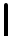 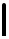 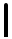 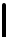 1 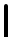 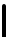 Kč 
 Kč 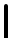 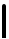 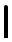 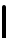 310A611 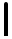 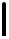 GXW4232 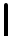 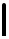 Grandstream - IP brána, 1xRJ45 1Gb, 32xFXS, 32xSIP účtů, 1x RJ21, LCD 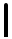 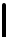 6 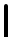 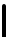 Kč 
 Kč 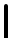 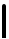 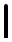 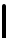 310A621 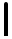 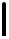 NeoGate-TG200 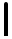 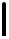 GSM IP brána Yeastar NeoGate-TG200, 2x GSM port, 1x LAN 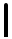 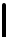 1 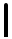 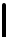 Kč 
 Kč 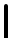 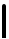 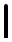 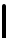 Mezisoučet za skupinu Grandstream 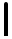 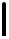 Kč 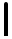 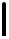 DECT systém a terminály 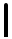 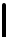 80C00005AAA-A 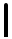 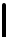 N870IP 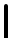 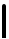 GIGASET-N870-IP-PRO Gigaset - Multicell system N870 DECT IP 
13 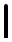 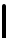 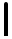 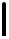 Kč 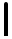 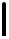 Kč 
80C00008AAA-A 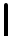 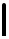 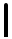 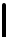 SL800H 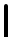 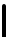 GIGASET-SL800H-PRO Gigaset - SL800H PRO Handset - přídavně sluchátko s nabíječkou 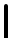 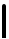 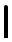 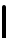 30 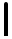 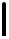 Kč 
 Kč 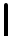 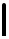 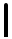 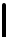 80C00008AAA-B 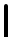 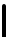 PoEDECT 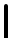 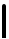 GIGASET-napaječ PoE pro N870IP 
13 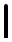 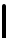 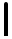 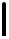  Kč 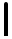 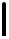  Kč 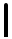 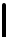 Mezisoučet za skupinu 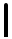 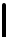 Kč 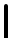 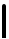 Hlavní rozvod ústředny HR 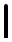 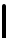 80C00011AAA-A 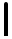 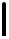 RUA-18-AS4-CAX-A1 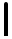 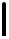 19' rozvaděč jednodílný 18U/400mm odnímatelné boční kryty RAL7035 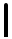 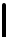 2 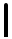 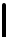 Kč 
 Kč 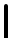 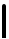 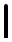 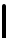 80C00021AAA-A 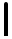 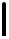 SX50-ISDN-BK 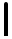 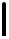 19" ISDN panel Solarix 50 x RJ45 černý 
12 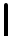 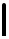 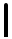 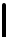  Kč 
 Kč 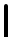 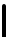 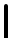 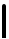 80C00001AAA-A 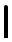 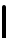 Pokračování na další straně. 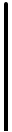       O B J E D N Á V K A Číslo objednávky: 2024-SMB-175 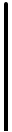 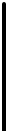 Strana:	3 z 4 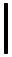 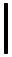 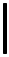 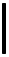 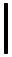 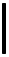 Pol.	Materiál	Název materiálu	Cena / MJ	Množství	MJ C5E-155BU-2MB 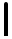 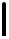 Patch kabel CAT5E UTP PVC 2m 
200 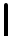 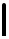 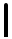 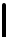 Kč 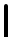 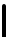 Kč 
80C00321AAA-A 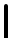 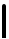 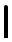 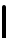 VP-02-2-00-B 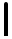 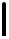 Vyvazovací panel 19" 2U BK ocelový 
12 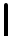 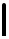 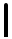 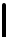 Kč 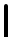 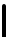 Kč 
80C00321AAA-B 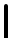 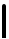 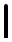 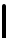 PREPHR 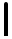 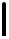 Přepojení telefonních rozvodů 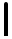 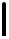 1 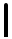 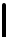 Kč 
 Kč 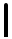 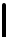 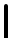 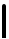 Mezisoučet za skupinu Terminály 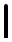 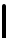 Kč 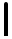 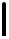 Ostatní příslušenství a náklady 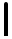 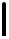 3321239 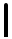 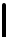 OSTPOM 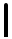 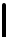 Ostatní montážní materiál 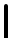 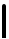 1 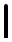 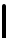 Kč Kč 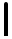 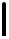 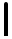 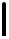 Mezisoučet za skupinu 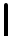 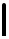 Kč 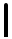 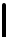 Technologie celkem bez DPH 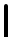 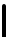 Kč 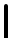 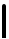 Instalace celkem bez DPH 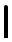 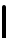 Kč 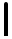 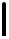 Cena celkem bez DPH 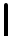 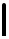  Kč 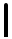 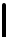 Objednávka celkem	464 660,00 CZK	0,000 kg 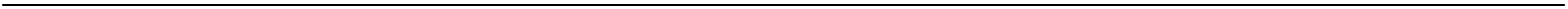 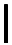 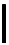 Pokračování na další straně. 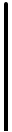 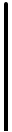       O B J E D N Á V K A PROSÍME K VÝROBKŮM DODÁVAT ČESKÝ NÁVOD NA POUŽITÍ  A DOBU POUŽITELNOSTI 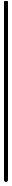 Číslo objednávky: 2024-SMB-175 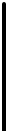 Strana:	4 z 4 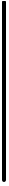 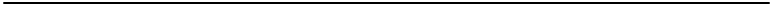 Doklad byl vystaven na ekonomickém informačním systému RIS-2000 (http://www.saul-is.cz) Vystavil: Telefon: E-mail: 